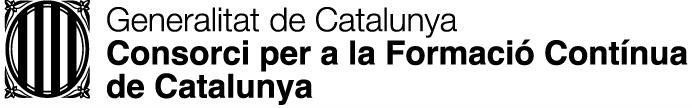 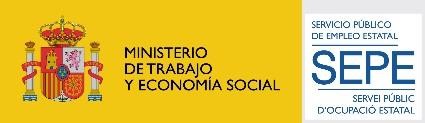 Annex 1. Sol·licitud de participació en una acció formativaDades del treballador/a participantFormació acadèmicaProtecció de dades: als efectes previstos a la Llei Orgànica 3/2018, de 5 de desembre, de Protecció de Dades Personals i garantia dels drets digitals, i al Reglament (UE) 2016/679 del Parlament Europeu i del consell de 27 d'abril de 2016, relatiu a la protecció de les persones físiques respecte al tractament de dades personals i a la lliure circulació d'aquestes dades i pel qual es deroga la Directiva 95/46/CE (Reglament general de protecció de dades) i la Llei orgànica 15/1999, de 13 de desembre, de protecció de dades de caràcter personal, i el seu Reglament de desplegament, aprovat pel Reial decret 1720/2007, de 21 de desembre, s'informa a la persona interessada que les dades personals consignades en aquest document s'incorporaran al fitxer automatitzat del Consorci per a la Formació Contínua de Catalunya, “Contractes programa i Convenis per a la Formació Contínua”, amb la finalitat de gestionar i tractar les dades corresponents. Així mateix, les persones interessades poden exercir els drets de l'afectat/ada mitjançant escrit a la Subdirecció de Planificació, Innovació i Recursos Humans del Consorci per a la Formació Contínua de Catalunya, carrer Llull, 297-307, 4a planta, 08019 Barcelona, o a l'adreça de correu electrònic lopd@conforcat.cat.Autoritzo al Consorci per a la Formació Contínua de Catalunya a verificar el grau de discapacitat mitjançant el certificat que el Departament d’Acció Social i Ciutadania emet a través de l’aplicació informàtica PICA.Treballadors/ores inclosos/es en els grups de cotització de la Seguretat Social: 6, 7, 9 i 10, o nivell d’estudis igual o inferior a ESO per a treballadors/ores desocupats/ades.Consigneu-ne el codi d’acord amb la relació següent:Declaro que he estat informat per part de l’entitat de que el curs per al qual sol·licito la inscripció forma part dels programes de formació professional per a l’ocupació adreçats prioritàriament a persones treballadores ocupades, subvencionats pel Consorci per a la Formació Contínua de Catalunya.Nom de l’entitat sol·licitant	Núm. d’expedientACRA	PS20210013Denominació de l’acció formativa	Núm. de l’acció formativaAcompanyament durant el procés de dol	2.1Cognoms i nom Nom sentitNIFData de naixementGènereNASSDiscapacitatSí 1	☐NoAdreçaCodi PostalPoblacióComarcaCorreu electrònicTelèfon mòbilTelèfonA través de qui vas conèixer aquest curs?Oficina de Treball	☐Cercador de cursos del SOC	☐Twitter del Consorci @fpo_continuaWeb del Consorci: conforcat.gencat.cat	☐Web: fp.gencat.cat	☐Twitter d’Ocupació @ocupaciocatEntitat de Formació	☐LinkedIn	☐Amics, amigues o familiarsAgents econòmics i socials	☐Empresa	☐Premsa, ràdio, televisió (mitjans comunicació)AltresInterès a participar a l’acció formativa (camp obert)Autoritzo al Consorci per a la Formació Contínua de Catalunya a utilitzar les meves dades personals per rebre informació sobre la formació professional per a l’ocupació.A través de qui vas conèixer aquest curs?Oficina de Treball	☐Cercador de cursos del SOC	☐Twitter del Consorci @fpo_continuaWeb del Consorci: conforcat.gencat.cat	☐Web: fp.gencat.cat	☐Twitter d’Ocupació @ocupaciocatEntitat de Formació	☐LinkedIn	☐Amics, amigues o familiarsAgents econòmics i socials	☐Empresa	☐Premsa, ràdio, televisió (mitjans comunicació)AltresInterès a participar a l’acció formativa (camp obert)Autoritzo al Consorci per a la Formació Contínua de Catalunya a utilitzar les meves dades personals per rebre informació sobre la formació professional per a l’ocupació.A través de qui vas conèixer aquest curs?Oficina de Treball	☐Cercador de cursos del SOC	☐Twitter del Consorci @fpo_continuaWeb del Consorci: conforcat.gencat.cat	☐Web: fp.gencat.cat	☐Twitter d’Ocupació @ocupaciocatEntitat de Formació	☐LinkedIn	☐Amics, amigues o familiarsAgents econòmics i socials	☐Empresa	☐Premsa, ràdio, televisió (mitjans comunicació)AltresInterès a participar a l’acció formativa (camp obert)Autoritzo al Consorci per a la Formació Contínua de Catalunya a utilitzar les meves dades personals per rebre informació sobre la formació professional per a l’ocupació.A través de qui vas conèixer aquest curs?Oficina de Treball	☐Cercador de cursos del SOC	☐Twitter del Consorci @fpo_continuaWeb del Consorci: conforcat.gencat.cat	☐Web: fp.gencat.cat	☐Twitter d’Ocupació @ocupaciocatEntitat de Formació	☐LinkedIn	☐Amics, amigues o familiarsAgents econòmics i socials	☐Empresa	☐Premsa, ràdio, televisió (mitjans comunicació)AltresInterès a participar a l’acció formativa (camp obert)Autoritzo al Consorci per a la Formació Contínua de Catalunya a utilitzar les meves dades personals per rebre informació sobre la formació professional per a l’ocupació.A través de qui vas conèixer aquest curs?Oficina de Treball	☐Cercador de cursos del SOC	☐Twitter del Consorci @fpo_continuaWeb del Consorci: conforcat.gencat.cat	☐Web: fp.gencat.cat	☐Twitter d’Ocupació @ocupaciocatEntitat de Formació	☐LinkedIn	☐Amics, amigues o familiarsAgents econòmics i socials	☐Empresa	☐Premsa, ràdio, televisió (mitjans comunicació)AltresInterès a participar a l’acció formativa (camp obert)Autoritzo al Consorci per a la Formació Contínua de Catalunya a utilitzar les meves dades personals per rebre informació sobre la formació professional per a l’ocupació.EstudisSense titulacióTítol de graduat ESO / graduat escolarTítol de batxilleratTítol de FP bàsica / Cert. de Prof.* Nivell 1Títol de tècnic/a / FP grau mitjà / Cert. de Prof.* Nivell 2Sense titulacióTítol de graduat ESO / graduat escolarTítol de batxilleratTítol de FP bàsica / Cert. de Prof.* Nivell 1Títol de tècnic/a / FP grau mitjà / Cert. de Prof.* Nivell 2Títol de tècnic/a Superior / FP grau superior / Cert. de Prof.* Nivell 3Estudis universitaris de 1r Cicle (diplomatura-grau)Estudis universitaris de 2n Cicle (llicenciatura-màster)Altra titulació. Especificar:.........................................*Cert. de Prof.: Certificat de professionalitatTítol de tècnic/a Superior / FP grau superior / Cert. de Prof.* Nivell 3Estudis universitaris de 1r Cicle (diplomatura-grau)Estudis universitaris de 2n Cicle (llicenciatura-màster)Altra titulació. Especificar:.........................................*Cert. de Prof.: Certificat de professionalitatÀrea funcional (només ocupats/ades)Categoria (només ocupats/ades)Categoria (només ocupats/ades)DireccióAdministracióComercialMantenimentProduccióDirectiu/ivaComandament intermediTècnic/aTreballador/a qualificat/adaTreballador/a de baixa qualificació2Directiu/ivaComandament intermediTècnic/aTreballador/a qualificat/adaTreballador/a de baixa qualificació2Col·lectiuOcupat/ada. Consigneu-hi codi3	☐Desocupat/ada	☐Afectat/da ERTO	☐Situació de cuidador/a no professional(CPN)Ocupat/ada. Consigneu-hi codi3	☐Desocupat/ada	☐Afectat/da ERTO	☐Situació de cuidador/a no professional(CPN)Ocupat/ada. Consigneu-hi codi3	☐Desocupat/ada	☐Afectat/da ERTO	☐Situació de cuidador/a no professional(CPN)Ocupat/ada. Consigneu-hi codi3	☐Desocupat/ada	☐Afectat/da ERTO	☐Situació de cuidador/a no professional(CPN)Entitat o empresa on treballeu actualment (només ocupats/ades)Entitat o empresa on treballeu actualment (només ocupats/ades)Entitat o empresa on treballeu actualment (només ocupats/ades)Entitat o empresa on treballeu actualment (només ocupats/ades)Empresa amb més de 250 treballadors/ores	Sí ☐	No ☐Empresa amb més de 250 treballadors/ores	Sí ☐	No ☐Empresa amb més de 250 treballadors/ores	Sí ☐	No ☐Nre. de treballadorsRaó socialSectorConveni de referènciaCIFNúm. d’inscripció a la Seguretat SocialNúm. d’inscripció a la Seguretat SocialAdreça del centre de treballCodi PostalPoblacióComarcaSignatura del/de la treballador/aLloc i data:RG Règim generalEH	Treballadors/ores de la llarFD Fixos discontinus en períodes de no-ocupacióDF	Treballadors/ores que accedeixen a l’atur durant el període formatiuRE Regulació d’ocupació en períodes de no-ocupació AGP Règim especial agrari per compte pròpiaRLE Treballadors/ores amb relacions laborals de caràcter especial (regulades per l’article 2 de l’Estatut dels treballadors)AGA Règim especial agrari per compte d’altriCESS Treballadors/ores amb conveni especial amb la Seguretat SocialAU Règim especial d’autònomsTM Treballadors/ores inclosos/es al règim especial del marCP Mutualistes de Col·legis Professionals no inclosos com autònomsAP	Administració públicaFDI Treballadors/ores a temps parcial de caràcter indefinit (amb feina discontínua) i en els períodes de no-ocupació